ข้อมูลการติดต่อ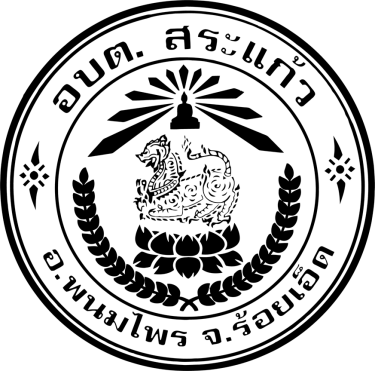 ที่อยู่  :  สำนักงานองค์การบริหารส่วนตำบลสระแก้วบ้านสระแก้ว  หมู่ที่  ๒  ตำบลสระแก้ว  
อำเภอพนมไพร  จังหวัดร้อยเอ็ด  รหัสไปรษณีย์  ๔๕๑๔๐โทรศัพท์/โทรสาร  ๐๔๓-๕๙๐๑๔๓e-mail : saraban_06450608@dla.go.thเว็ปไซต์  :  www.srakaew-phanomphai.go.thแผนที่ตั้ง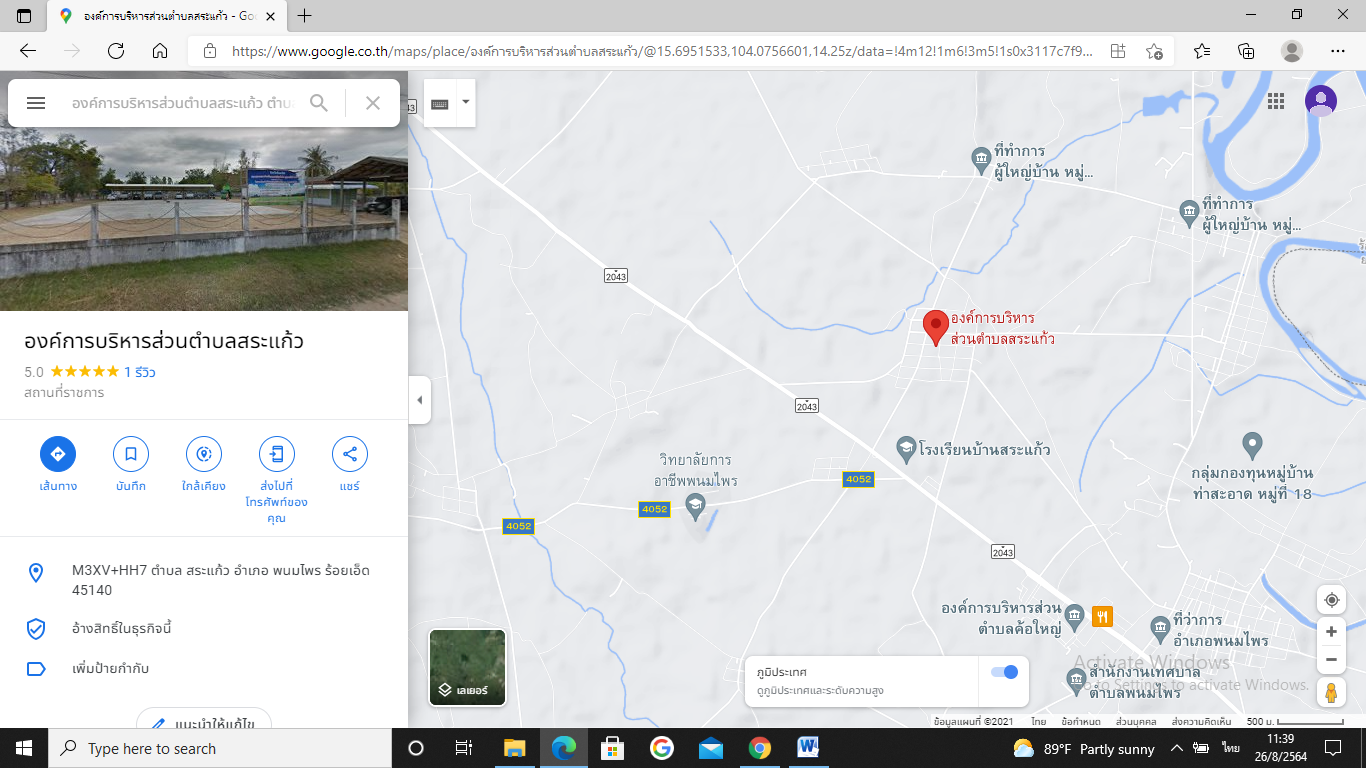 